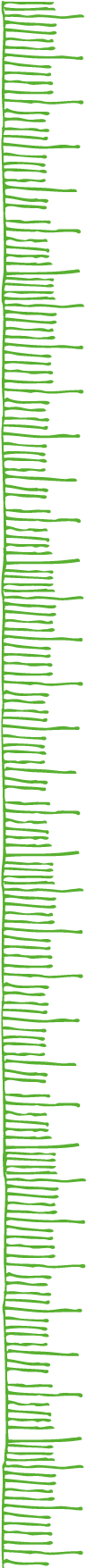 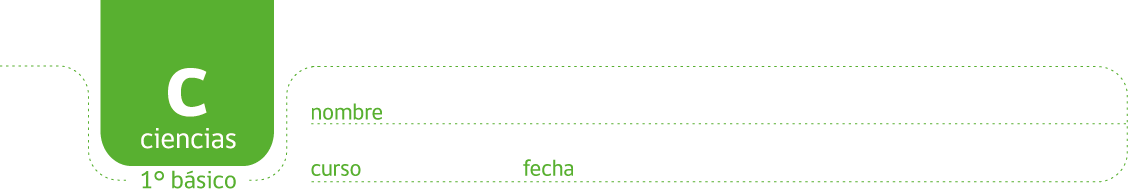 PINTA EL DÍA Y LA NOCHEPinta con amarillo el Sol.Pinta con negro la mitad de la Tierra que está de noche.Pinta con azul y verde la mitad de la Tierra que está de día.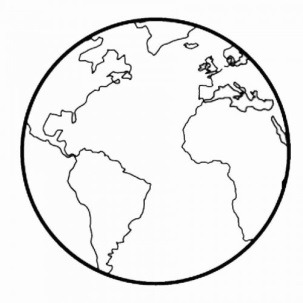 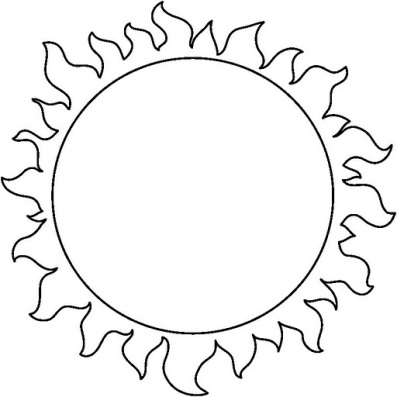 